KARABÜK ÜNIVERSITESI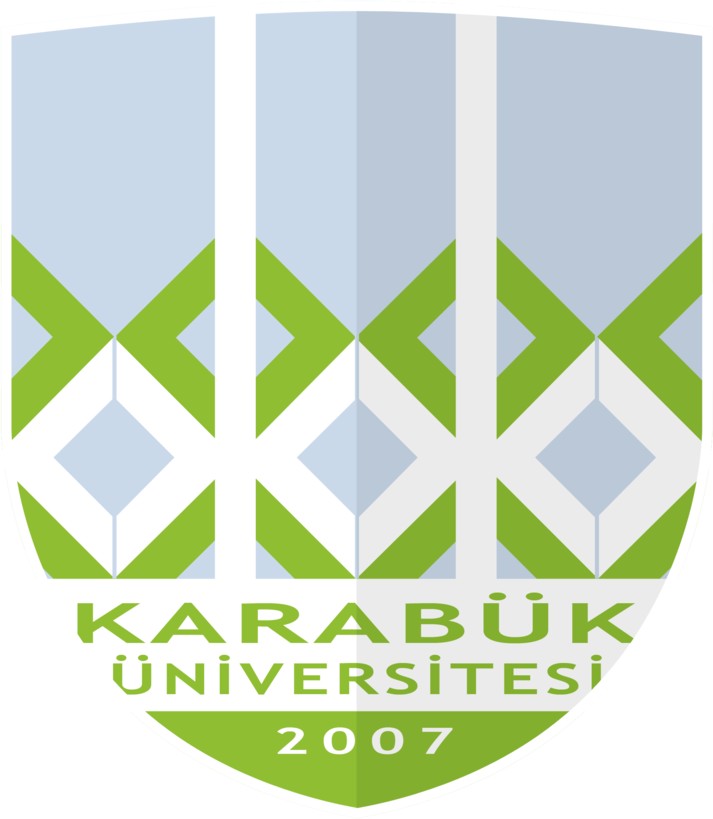 IKTISADI VE IDARI BILIMLER FAKÜLTESI2018 - 2019 Akademik Yılı Bahar Dönemi 0501 − İşletme N  Ö –  (4. Sınıf Ders Programı)PAZARTESISALIÇAR$AMBAPER$EMBECUMACUMARTESIPAZAR1. saat 08:00 - 08:452. saat 08:50 - 09:35ISL 406Yönetim Bilişim SistemleriDr. Öğrt ÜyesiMehmet Murat Tunçbilek306AISL402Pazarlama AraştırmalarıDr. Öğrt. Üyesi Hasan Terzi306AISL412İletişim Bilimi ve Örgütsel İletişimDr. Öğrt. ÜyesiFatih Bayram306AISL418Finansal Vaka AnaliziDr. Öğr.ÜyesiMehmet Apan306AISL418Küresel Ticaret SistemiDr.Öğrt. ÜyesiAli Başaran306A3. saat 09:40 - 10:25ISL 406Yönetim Bilişim SistemleriDr. Öğrt ÜyesiMehmet Murat Tunçbilek306AISL402Pazarlama AraştırmalarıDr. Öğrt. Üyesi Hasan Terzi306AISL412İletişim Bilimi ve Örgütsel İletişimDr. Öğrt. ÜyesiFatih Bayram306AISL418Finansal Vaka AnaliziDr. Öğr.ÜyesiMehmet Apan306AISL418Küresel Ticaret SistemiDr.Öğrt. ÜyesiAli Başaran306A4. saat 10:30 - 11:15ISL 406Yönetim Bilişim SistemleriDr. Öğrt ÜyesiMehmet Murat Tunçbilek306AISL402Pazarlama AraştırmalarıDr. Öğrt. Üyesi Hasan Terzi306AISL412İletişim Bilimi ve Örgütsel İletişimDr. Öğrt. ÜyesiFatih Bayram306AISL418Finansal Vaka AnaliziDr. Öğr.ÜyesiMehmet Apan306AISL418Küresel Ticaret SistemiDr.Öğrt. ÜyesiAli Başaran306A5. saat 11:20 - 12:05ISL426Maliyet Analizi ve BütçelemeDoç.Dr. Serhan Gürkanİşletme Fakültesi Dersliği6. saat 13:00 - 13:45ISL426Maliyet Analizi ve BütçelemeDoç.Dr. Serhan Gürkanİşletme Fakültesi Dersliği7. saat 13:50 - 14:35ISL426Maliyet Analizi ve BütçelemeDoç.Dr. Serhan Gürkanİşletme Fakültesi Dersliği8. saat 14:40 - 15:25ISL410Girişimcilikte Vaka AnaliziDr. Öğrt ÜyesiMehmet Murat Tunçbilek306AISL404Sermaye Piyasası ve Menkul Kıymetler YönetimiDr. Öğr. ÜyesiMuhammet Belenİlahiyat A2 Dersliği9. saat 15:30 - 16:15ISL410Girişimcilikte Vaka AnaliziDr. Öğrt Üyesi      Mehmet Murat Tunçbilek306AISL404Sermaye Piyasası ve Menkul Kıymetler YönetimiDr. Öğr. ÜyesiMuhammet Belenİlahiyat A2 Dersliği10. saat 16:20 - 17:05ISL410Girişimcilikte Vaka AnaliziDr. Öğrt ÜyesiMehmet Murat Tunçbilek306AISL404Sermaye Piyasası ve Menkul Kıymetler YönetimiDr. Öğr. ÜyesiMuhammet Belenİlahiyat A2 Dersliği11. saat 17:10 - 17:5512. saat 18:00 - 18:4513. saat 18:50 - 19:3514. saat 19:40 - 20:2515. saat 20:30 - 21:1516. saat 21:20 - 22:0517. saat 22:10 - 22:5518. saat 23:00 - 23:4519. saat 23:50 - 00:3520. saat 00:40 - 01:05